Section 1: Population and Staffing DataTable 1a: Population by FacilityTable 1b: Average Daily Population by FacilityTable 2: Security Staff Headcount by FacilitySection 2: Mental Health DataTable 5: Percent of Youth Psychotropic MedicationTable 7: Distribution of Mental Health LevelsSection 3: Substance Abuse Treatment DataTable 9: Number of Treatment ParticipantsTable 10: Average Length of Stay for CompletersTable 11: Percent of Discharges by ReasonTable 12: Primary Substance AbusedSection 4: Education DataTable 13: Students Enrolled in SchoolTable 14: Teachers EmployedTable 15: General Education Student to Teacher Ratio		Table 16: Special Education Student to Teacher RatioTable 17: Overall Diplomas AwardedTable 18: Percent of Special Education StudentsTable 20: Youth in Continuing EducationTable 21: Number and Percent of Cancelled Whole School DaysSection 5: Reportable Incident DataTable 21a: Number of Reportable IncidentsTable 21b: Rate of Reportable Incidents per 100 YouthTable 22a: Number of Youth on Youth AssaultsTable 22b: Rate of Youth on Youth Assaults per 100 YouthTable 23a: Number of Youth FightsTable 23b: Rate of Youth Fights per 100 YouthTable 24a: Number of Youth on Staff AssaultsTable 24b: Rate of Youth on Staff Assaults per 100 YouthSection 6: Indicator DataTable 25: Uses of Chemical RestraintsTable 26: Uses of Mechanical RestraintsUses of chemical and mechanical restraints have varied throughout the year, although the use in the current year is much lower than years past.  Numbers and rates of uses of restraints should be related to population size and number and types of incidents.  More important than how frequent they are is whether they are used according to policy and for appropriate reasons.  Section 7: Confinement InformationTable 28a: Use of Behavioral HoldsTable 28b: Rate of Behavioral HoldTable 28c: Average Length of Behavioral Hold Table 29: Use of Crisis CareTable 30: Use of Medical HoldTable 31: Use of Administrative HoldTable 32: Use of Investigative StatusSection 8: Aftercare DataTable 33: Youth Monitored by AftercareTable 34: Caseloads in Aftercare (Average per Specialist)Table 35: Average Specialist Caseload by Aftercare Office – April 2023Table 36: Specialist Contact with Youth by Aftercare Office – April 2023Table 37a: Parole RevocationsTable 37b: Parole Revocation RatesWith lower numbers of admission for technical parole violators, the numbers of parole revocation hearings held monthly has greatly decreased compared to previous years.  Section 9: Population Stock/FlowTable 38: Institutional Stock/FlowTable 39: Aftercare Stock/FlowTable 40: Admissions to Facilities by TypeThe decrease in DJJ populations is a direct effect of both decreasing court admissions, decreasing admissions for technical violations, and decreases in length of stay during the fiscal year.  Additionally, rates and numbers of discharges from Aftercare have increased as well, which has helped those numbers stay lower as well, which provides fewer youth to be readmitted into facilities.  Looking at the types of admissions to DJJ, a greater percent of youth are initial commitments than in previous years. Section 10: TRD Data for April 2023Table 41: Adjustments by FacilityTable 42: Types of Adjustments UsedTable 45: Frequency of Discipline ExtensionsTable 46: Average Length of Discipline ExtensionSummed Total Adjustment Days by MonthSection 11: YASITable 47: YASI Pre-Screens: April 2023Table 48: YASI Full Assessments: RiskTable 49: YASI Full Assessments: ProtectiveRelease ReviewsReviews by Type per MonthPercent of Release Reviews by Outcome and MonthDemographic Profile for April 30th, 2023This table provides a summary of all youth in DJJ (both facilities and Aftercare) relating to their race and holding offense crime class.  The numbers in the table and the raw number of youth in a category and the percentage are the percent of a particular racial group in a category.Aftercare Completion – April 2023Characteristics of Youth at Exiting AftercareYouth exiting aftercare are youth that are being discharged from IDJJ custody and youth that are entering an IDJJ facilityYouth Outcomes at Discharge from Aftercare – 2023These are youth to date youth outcomes are for youth discharging aftercare and excludes youth still under IDJJ supervision in facilities 7/228/229/2210/2211/2212/221/232/233/234/23Chicago22272231292625242220Harrisburg5255535750445474859Pere Marquette1012131212131313129St. Charles4043413746.543475146Warrenville23242323242126242118IDJJ Total1471611521601611421521551541527/228/229/2210/2211/2212/221/232/233/234/23Chicago24.824.224.424.428.325.525.425.624.521.8Harrisburg59.255.654.958.453.950.846.146.049.354.8Pere Marquette7.610.212.412.39.912.012.813.311.611.5St. Charles41.039.441.739.344.241.739.244.347.746.7Warrenville24.725.422.022.523.521.824.423.622.119.3IDJJ Total157.4154.8155.5156.8159.8151.7147.8152.8155.1154.17/228/229/2210/2211/2212/221/232/233/234/23Chicago61606061636364656562Harrisburg11411110910710610197989597Pere Marquette34343540394038414140 St. Charles94939392878481848379 Warrenville57585756565653535252IDJJ Total3603563543563513443333413363307/228/229/2210/2211/2212/221/232/233/234/23Chicago64.2%62.9%62.5%58.3%60%67.5%68.6%58.6%59.4%63.0% Harrisburg65.7%65.8%69.9%82.3%58.9%61.5%71.4%77.6%64.0%75.9%Pere Marquette68.2%61.5%73.3%60%73.3%58.8%53.3%60.0%69.2%60.0%St. Charles49.5%54.7%38.7%45.5%55.1%42.4%61.8%59.1%55.7%51.4%Warrenville71%58.6%56.7%48.3%50%35.7%56.3%61.1%71.4%88.5%IDJJ Average61.1%60.7%57.4%61.8%57.6%53.2%64.3%64.7%61.8%67.0%Mental Health Level 0Mental Health Level 1Mental Health Level 2Mental Health Level 3Mental Health Level 3.5Mental Health Level 4July0.0%33.6%63.3%3.1%0.0%0.0%August0.6%33.0%63.7%2.8%0.0%0.0%September0.6%33.3%63.8%2.3%0.0%0.0%October0.0%32.4%65.4%2.2%0.0%0.0%November0.0%31.8%64.8%3.4%0.0%0.0%December0.0%34.2%63.4%2.5%0.0%0.0%January 0.0%31.8%64.7%3.5%0.0%0.0%February0.0%35.4%61.4%3.2%0.0%0.0%March0.0%28.6%62.2%8.6%0.0%0.5%April0.0%30.1%63.2%6.7%0.0%0.0%IDJJ Average0.1%32.4%63.6%3.8%0.0%0.1%7/228/229/2210/2211/2212/221/232/233/234/23Chicago771188911799Harrisburg15131717181219182323Pere Marquette89101011109832St. Charles6666245484Warrenville5657532335IDJJ Total414149484438464046437/228/229/2210/2211/2212/221/232/233/234/23Chicago150-101120-10692-10192Harrisburg7853-906394140984571Pere Marquette---6040-60-60-St. Charles15--90----90-Warrenville----------IDJJ Average84531019056100969885797/228/229/2210/2211/2212/221/232/233/234/23Successful Completion33.3%30%16.7%40%58.3%25%54.5%25%75%66.7%Behavioral Discharge0%10%0%0%0%0%18.2%25%0%0%Youth Released44.4%60%50%46.7%33.3%75%27.3%50%18.8%25%Other Discharge22.2%0%33.3%13.3%8.3%0%0%0%6.3%8.3%1/232/233/234/23Marijuana69.6%71.8%51.4%56.8%Alcohol4.3%5.1%8.6%5.4%Opioids8.7%7.7%22.9%16.2%Other Drugs17.4%15.4%17.1%21.6%No Diagnosis0%0%0%0%7/228/229/2210/2211/2212/221/232/233/234/23Chicago182016161819201599Harrisburg41474750514134464561Pere Marquette4488777866St. Charles22231819222021272921 Warrenville14141213181620201919IDJJ Total991081011061161031021161081167/228/229/2210/2211/2212/221/232/233/234/23Chicago7777777777Harrisburg1211111110101010109Pere Marquette5555555556St. Charles5555555555Warrenville3333333444IDJJ Total323131313030303131317/228/229/2210/2211/2212/221/232/233/234/23Chicago2.02.01.61.31.72.22.41.40.70.7Harrisburg1.42.02.02.02.81.91.63.11.73.4Pere Marquette0.70.71.71.71.72.31.31.31.01.0St. Charles2.73.53.33.74.73.74.04.05.03.0Warrenville5.04.04.04.02.33.53.54.04.04.5IDJJ Average2.02.32.22.22.62.42.32.71.92.47/228/229/2210/2211/2212/221/232/233/234/23Chicago8.08.08.08.08.06.08.08.05.05.0Harrisburg7.310.310.311.314.513.011.510.515.015.0Pere Marquette1.01.51.51.51.01.02.02.01.01.0St. Charles14.09.08.08.08.09.09.015.015.012.0Warrenville4.06.06.07.011.09.014.06.05.55.0IDJJ Average6.37.18.07.58.37.48.37.57.97.47/228/229/2210/2211/2212/221/232/233/234/23TotalChicago13000000318Harrisburg220460022321Pere Marquette20100020005St. Charles233111011215Warrenville11300010006IDJJ Total9975713366547/228/229/2210/2211/2212/221/232/233/234/23Chicago44.4%40%50%50%44.4%31.6%40%53.3%55.5%55.5%Harrisburg70.7%66%66%68%56.9%63.4%67.6%45.7%66.7%49.2%Pere Marquette50%75%37.5%37.5%28.6%28.6%57.1%50%33.3%33.3%St. Charles63.6%39.1%44.4%42.1%36.4%45%42.9%55.6%51.7%57.1%Warrenville28.6%42.9%50%53.8%61.1%56.3%70%60%57.9%52.6%IDJJ Total57.6%52.8%55.4%56.6%50%50.5%56.9%51.7%58.3%50.9%Post-SecondaryCollegiateIYC Chicago70IYC Harrisburg05IYC Pere Marquette00IYC St. Charles05IYC Warrenville00IDJJ Total710NumberPercentIYC Chicago00%IYC Harrisburg00%IYC Pere Marquette00%IYC St. Charles15%IYC Warrenville00%IDJJ Total11%7/228/229/2210/2211/2212/221/232/233/234/23Chicago4819104354Harrisburg27213525552442372947Pere Marquette13225201337St. Charles791778191882412Warrenville813513131828131010IDJJ Total595360597961936461807/228/229/2210/2211/2212/221/232/233/234/23Avg.Chicago16.133.14.136.93.5015.711.720.418.316.0Harrisburg45.637.863.842.8102.047.291.180.458.885.865.5Pere Marquette171.119.616.140.720.207.822.625.960.938.5St. Charles17.122.840.817.818.145.645.918.150.325.730.2Warrenville32.451.222.757.855.382.6114.855.145.251.856.9IDJJ Average37.534.238.637.649.440.262.941.939.351.943.47/228/229/2210/2211/2212/221/232/233/234/23Chicago2101101001Harrisburg61116619101971018Pere Marquette4102200111St. Charles23323240102 Warrenville3723435454IDJJ Total172321142915291226267/228/229/2210/2211/2212/221/232/233/234/23Avg.Chicago8.14.104.13.503.9004.62.8Harrisburg10.119.829.110.335.319.741.215.220.332.823.4Pere Marquette52.69.8016.320.2007.58.68.712.4St. Charles4.97.67.25.16.84.810.2021.04.37.2Warrenville12.127.69.113.317.013.820.516.922.620.717.4IDJJ Average10.814.913.58.918.19.919.67.916.816.913.77/228/229/2210/2211/2212/221/232/233/234/23Chicago1616003313Harrisburg1861316301221251524Pere Marquette4120001113St. Charles3613551397107Warrenville45155813831IDJJ Total302430324033474430387/228/229/2210/2211/2212/221/232/233/234/23Avg.Chicago4.024.84.124.60011.811.74.113.89.9Harrisburg30.410.823.727.455.723.645.654.330.443.834.6Pere Marquette52.69.816.10007.87.58.626.112.8St. Charles7.315.231.212.711331.223.015.821.015.028.5Warrenville16.219.74.522.221.336.753.333.913.65.222.7IDJJ Average19.115.519.320.425.021.831.828.819.324.722.67/228/229/2210/2211/2212/221/232/233/234/23Chicago1102000040Harrisburg3463622545Pere Marquette5003000113St. Charles2010045143Warrenville11254710125IDJJ Total126913101317815167/228/229/2210/2211/2212/221/232/233/234/23Avg.Chicago4.04.108.2000016.203.3Harrisburg5.17.210.95.111.13.94.310.98.19.17.6Pere Marquette65.80024.40007.58.626.113.2St. Charles4.902.4009.612.82.38.46.44.7Warrenville4.03.99.122.217.032.141.04.29.025.916.8IDJJ Average7.63.95.88.36.38.611.55.29.710.47.77/228/229/2210/2211/2212/221/232/233/234/23Chicago0002000000Harrisburg2121110012Pere Marquette0000000000St. Charles2111020011Warrenville0111003000IDJJ Total43451330237/228/229/2210/2211/2212/221/232/233/234/23Chicago0303100003Harrisburg161424152169161324  Pere Marquette1001100001St. Charles5262211035Warrenville510681189576IDJJ Total272936293615192123397/228/229/2210/2211/2212/221/232/233/234/23Chicago417218207843Harrisburg715548331043257663765Pere Marquette3000100026St. Charles45333744284540244139Warrenville3357305210581150517078IDJJ Total1561621171472401582561491541917/228/229/2210/2211/2212/221/232/233/234/23Chicago16708747028311614Harrisburg1209987571936312414375119Pere Marquette39000100001752St. Charles110848911263108102548684Warrenville134224136231447372615216317404IDJJ Average99105759415010417398991247/228/229/2210/2211/2212/221/232/233/234/23Chicago107113124109115-55684188Harrisburg15215212712112314914011286124Pere Marquette81---22---10728St. Charles781401508813785601009070Warrenville1091021157089117140156154117IDJJ Average119128131971091151251221171067/228/229/2210/2211/2212/221/232/233/234/23Chicago--1-------Harrisburg-1-4-----2Pere Marquette--------14St. Charles1---2---1-Warrenville56521--214IDJJ Total676630023107/228/229/2210/2211/2212/221/232/233/234/23Chicago----------Harrisburg----------Pere Marquette---------1St. Charles2121111031455-Warrenville-3--23--7-IDJJ Average2124111054451217/228/229/2210/2211/2212/221/232/233/234/23Chicago----------Harrisburg----------Pere Marquette--------12St. Charles----------Warrenville21----1-187424IDJJ Total210000101875267/228/229/2210/2211/2212/221/232/233/234/23Chicago----------Harrisburg----------Pere Marquette----------St. Charles----------Warrenville4--1----4-IDJJ Total40010000407/228/229/2210/2211/2212/221/232/233/234/23Total Number of Youth Assigned to Aftercare383385392385382376389377387397Youth in Community156149158157167181175167172190Youth in Facilities111116114120118100112113120110Youth with Pending Criminal Cases10310310593868289858280Youth with Warrants and Out of State131715151113131213177/228/229/2210/2211/2212/221/232/233/234/23Youth Assigned to Specialist6.25.85.96.06.26.16.26.36.36.5Youth in Community3.63.23.43.43.63.93.83.83.74.1Youth in Facilities2.62.62.52.62.62.22.42.52.62.4Number of SpecialistsNumber of YouthAverage CaseloadNumber of Youth in CommunityAverage Caseload in CommunityChicago 8486313.9Chicago Heights4184.571.8Aurora2157.563Rockford4235.8133.3Peoria4358.8266.5Belleville7395.6223.1Champaign4379.3297.3Springfield33010165.3Placement7263.7253.6Intensive3299.7155IDJJ Total463006.51904.1Number of Overall ContactsContacts per YouthContacts with Youth in CommunityContacts per Youth in CommunityChicago 1252.61203.9Chicago Heights643.6527.4Aurora312.1315.2Rockford994.3906.9Peoria1253.61234.7Belleville1634.21084.9Champaign1353.61304.5Springfield812.7674.2Placement1325.11204.8IDJJ Total9553.68415.6Parole Revocations HeardRevocations ApprovedRevocations DeniedHearings ContinuedJuly6240August5212September151050October8350November4400December4310January11902February7700March5500April8620IDJJ Average7.35.11.80.4Percent of Revocations ApprovedPercent of Revocations DeniedPercent of Hearings ContinuedJuly33.3%66.7%0.0%August40%20%40%September66.7%33.3%0%October37.5%62.5%0%November100%0%0%December75%25%0%January81.8%0%18.2%February100%0%0%March100%0%0%April75%25%0%IDJJ Average70.9%23.3%5.8%7/228/229/2210/2211/2212/221/232/233/234/23Number of Admissions per Month31353038412736263729Percent of Admissions Parole Violators12.9%25.7%10%15.8%12.2%0%8.3%3.8%13.5%0%Number of Facility Exits per Month36293729364625223636Percent of Exits to Aftercare Supervision88.9%93.1%91.9%86.2%88.9%87%88%81.8%91.7%88.9%7/228/229/2210/2211/2212/221/232/233/234/23Number of New Supervised Youth32273526324122183436Number of Exits from Aftercare20163614242317211514April 2023April 2023NumberPercentCourt Evaluation13.4%Court Evaluation Return00%Discharged and Recommitted413.8%Initial Commitment2172.4%New Commitment310.3% Aftercare/MSR Violator00%Return Additional Mittimus00%Total29ReductionsExtensionsIYC Chicago703IYC Harrisburg7229IYC Pere Marquette235IYC St. Charles8911IYC Warrenville7911Total33360CHIHRGPERSTCWRVDJJ OverallBARJ Reduction010001Delinquent Program Reduction 11304018Ed/Voc Reduction641201647Grade Level Reduction3124717JSO Completion Reduction000000No Maj. Sanc. Reductions71136734Other Tx Reduction6318018SA Completion Reduction8504219YASI Goal Reduction3934164347179Discipline Extension32951111607/228/229/2210/2211/2212/221/232/233/234/23IYC Chicago21574017553IYC Harrisburg31267231632137393029IYC Pere Marquette0742600135IYC St. Charles13274115163152311IYC Warrenville39145182430182011Total4984101539262777881607/228/229/2210/2211/2212/221/232/233/234/23IYC Chicago165616-345174IYC Harrisburg141113991278116IYC Pere Marquette034317--399IYC St. Charles10131097816111017IYC Warrenville1197118771266Average12101199979109Legal RiskSocial RiskProtectiveOverall RiskHigh6440556Moderate15373224Low13430Total80808080DynamicStaticOverallVery High12--High177455Moderate-High25--Moderate14424Low-Moderate10--Low110None000Total797979DynamicStaticOverallVery High1--High91613Moderate-High17--Moderate281234Low-Moderate14--Low9831None1431Total797979AnnualCont.Director's RequestHSD/ GEDMax Release DateSubstance AbuseTarget Release DateTotalJuly0102041926August2801021225September0016032232October0203051020November0201022227December0361021325January1000011416February0110021721March0003081829April0102041724SexInstitutionsInstitutionsAftercareAftercareSexNumberPercentNumberPercentMale14193.4%27895.2%Female106.6%144.8%Age InstitutionsInstitutionsAftercareAftercareAge NumberPercentNumberPercentAverage Age17.618.116 & Under4630.5%6321.6%17 to 209965.6%21272.6%20.5 & Over64.0%155.1%Race/EthnicityInstitutionsInstitutionsAftercareAftercareRace/EthnicityNumberPercentNumberPercentWhite3120.5%4314.7%Black10468.9%21172.3%Hispanic106.6%227.5%Asian/Pacific Islander00%10.3%Multi/Biracial64.0%155.1%Committing CountiesInstitutionsInstitutionsAftercareAftercareCommitting CountiesNumberPercentNumberPercentCook3019.9%7626.0%Collar Counties42.6%237.9%Metro-East149.3%155.1%Central7147.0%10034.2%Southern106.6%217.2%Northern2214.6%4916.8%Out of State00%82.8%Offense ClassInstitutionsInstitutionsAftercareAftercareOffense ClassNumberPercentNumberPercentMurder1912.6%20.7%Class X Felony4630.5%7325.0%Class 1 Felony2113.9%7425.3%Class 2 Felony4227.8%9231.5%Class 3 Felony127.9%196.5%Class 4 Felony117.3%248.2%Offense Class by Race BlackWhite HispanicBi/MultiracialMurder16230Class X Felony93 14102Class 1 Felony741533Class 2 Felony7430911Class 3 Felony17941Class 4 Felony28124Total312713121PrefixInstitutionsInstitutionsAftercareAftercarePrefixNumberPercentNumberPercentCourt Evaluation21.3%10.3%Delinquent8355.0%25386.6%Extended Jurisdiction96.0%103.4%Felon4127.2%41.4%First Degree Murderer85.3%10.3%Habitual Juvenile21.3%31.0%Violent Juvenile64.0%124.1%From Other State00%82.7%SexAftercare ExitsAftercare ExitsSexNumberPercentMale17100%Female00%Age Aftercare ExitsAftercare ExitsAge NumberPercentAverage Age18.716 & Under15.9%17 to 201270.6%20.5 & Over423.5%Committing CountiesAftercare ExitsAftercare ExitsCommitting CountiesNumberPercentCook317.6%Collar Counties15.9%Metro-East00%Central1058.8%Southern00%Northern211.8%Out of State15.9%Race/EthnicityAftercare ExitsAftercare ExitsRace/EthnicityNumberPercentWhite317.6%Black1270.6%Hispanic211.8%Asian/Pacific Islander00%Multi/Biracial00%Offense ClassAftercare ExitsAftercare ExitsOffense ClassNumberPercentMurder00%Class X Felony00%Class 1 Felony423.5%Class 2 Felony847.1%Class 3 Felony211.8%Class 4 Felony211.8%PrefixAftercare ExitsAftercare ExitsPrefixNumberPercentCourt Evaluation00%Delinquent1482.4%Extended Jurisdiction15.9%Felon15.9%First Degree Murderer00%Habitual Juvenile00%Violent Juvenile00%From Other State15.9%Discharge ReasonAftercare ExitsAftercare ExitsDischarge ReasonNumberPercentAdmitted to Institution317.6%Aftercare Discharge529.4%Adult Sentence Discharge423.5%Transfer to Adult Parole15.9%Court Ordered Discharge15.9%Discharged from Illinois Custody15.9%Statutory Discharge15.9%Death15.9%Vacated Commitment Order00%Expiration of Sentence00%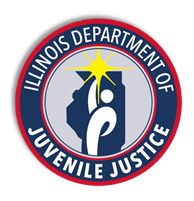 